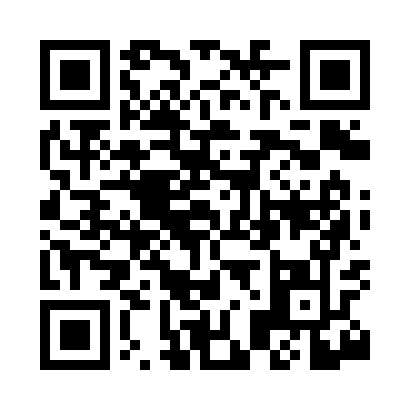 Prayer times for Ritter, Iowa, USAMon 1 Jul 2024 - Wed 31 Jul 2024High Latitude Method: Angle Based RulePrayer Calculation Method: Islamic Society of North AmericaAsar Calculation Method: ShafiPrayer times provided by https://www.salahtimes.comDateDayFajrSunriseDhuhrAsrMaghribIsha1Mon4:005:471:275:329:0710:542Tue4:015:481:285:339:0710:543Wed4:025:491:285:339:0710:534Thu4:025:491:285:339:0610:535Fri4:035:501:285:339:0610:526Sat4:045:511:285:339:0610:527Sun4:055:511:285:339:0510:518Mon4:075:521:295:339:0510:509Tue4:085:531:295:339:0410:4910Wed4:095:531:295:339:0410:4811Thu4:105:541:295:339:0310:4712Fri4:115:551:295:339:0310:4613Sat4:125:561:295:339:0210:4514Sun4:145:571:295:339:0110:4415Mon4:155:581:295:329:0110:4316Tue4:165:581:295:329:0010:4217Wed4:185:591:305:328:5910:4118Thu4:196:001:305:328:5910:4019Fri4:206:011:305:328:5810:3820Sat4:226:021:305:328:5710:3721Sun4:236:031:305:318:5610:3622Mon4:256:041:305:318:5510:3423Tue4:266:051:305:318:5410:3324Wed4:286:061:305:318:5310:3125Thu4:296:071:305:308:5210:3026Fri4:316:081:305:308:5110:2827Sat4:326:091:305:308:5010:2728Sun4:346:101:305:298:4910:2529Mon4:356:111:305:298:4810:2430Tue4:376:121:305:298:4710:2231Wed4:386:131:305:288:4610:20